        Týdenní plán č. 20     7.2. –  11.2. 2022               11.2.  Minor  - Nanuk   (100,-)22.2.  Babiččina a maminčina aktovka  ( 70,-)Pokračují dílny čtení, čtu si vlastní knihu a zapisuji do pracovního listu ….Co nacházíme v učebnicích a kolem sebe…             CO DOKÁŽU SÁM/A     Hledám, pozoruji a hodnotím MatematikaPS 2. dílSčítánína odčítání – tabulky, pyramidy, parketování a stavby z kostek, slovní úlohy, krokováníČeský jazykČteme s porozuměním každý denPíšeme v písance a sešitechTvrdé a měkké slabiky i/y, abecedaDruhy vět, význam slovČtenářské dílny – práce s textem    …..……………………………………………….   ………………………………………………….PrvoukaPříroda a živočichové  v ziměObdobí lidského života – žijeme spoluMěsto kolem nás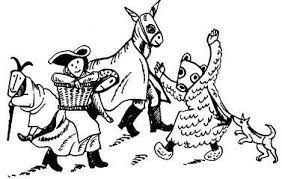 To ostatní(kreslím, běhám a skáču, poslouchám hudbu …)MASOPUST na obzoru  zvyky a obyčeje